DOKUMENTASI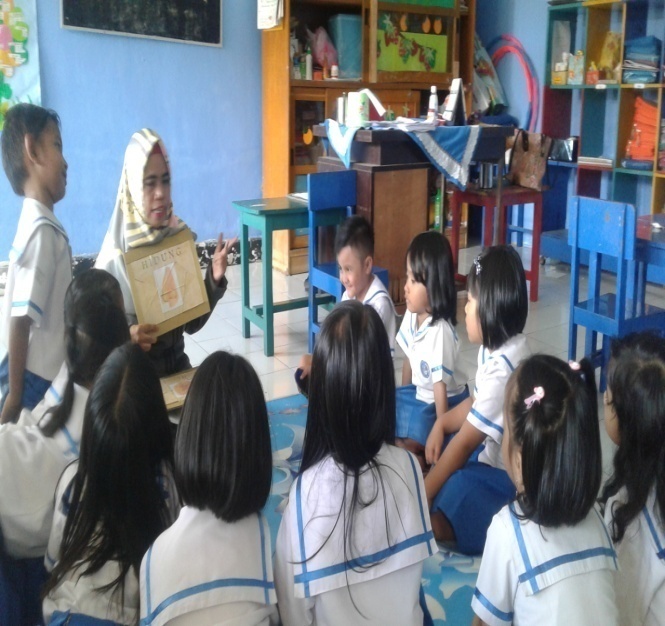 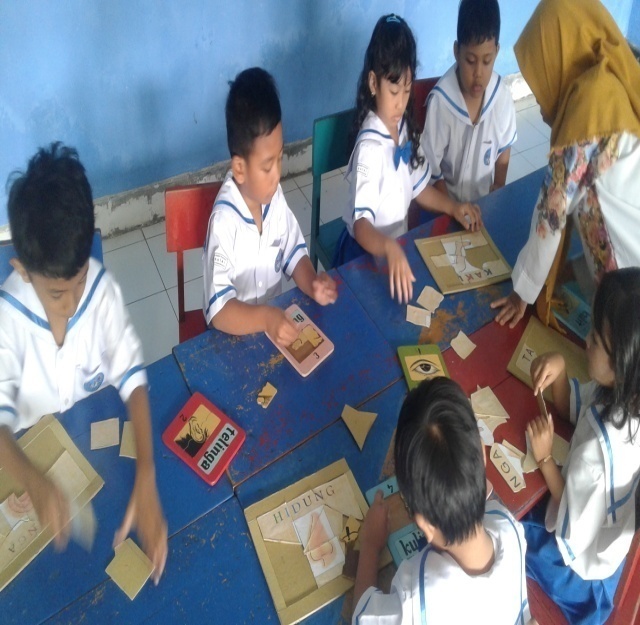 Guru menjelaskankegiatan yang dilakukan		Anakmelakukankegiatanmenyusunpuzzlekepadaanak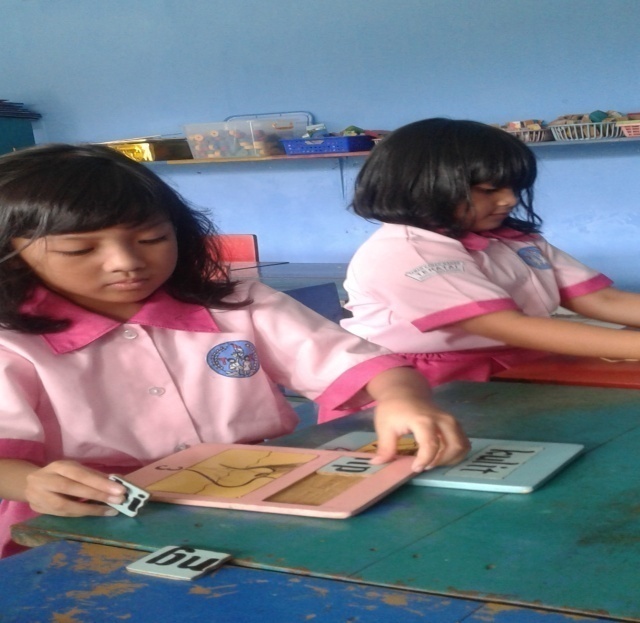 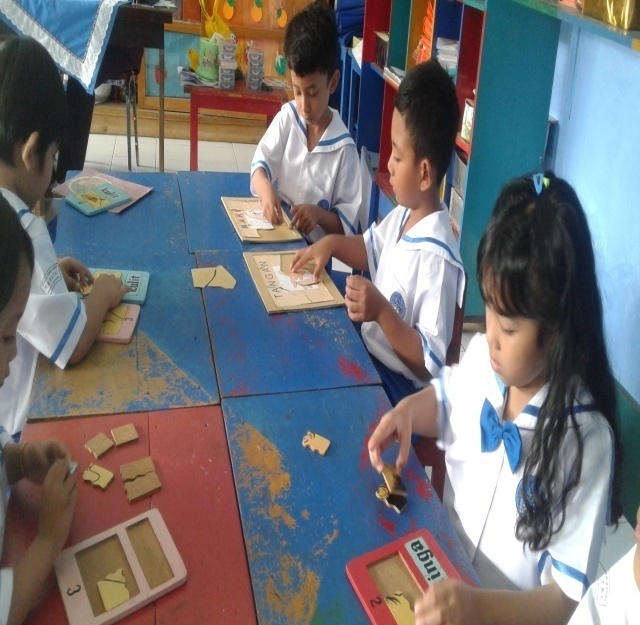 Anakmelakukankegiatanmengambil		Anakmelakukankegiatanmenyusunpuzzlepotonganpuzlle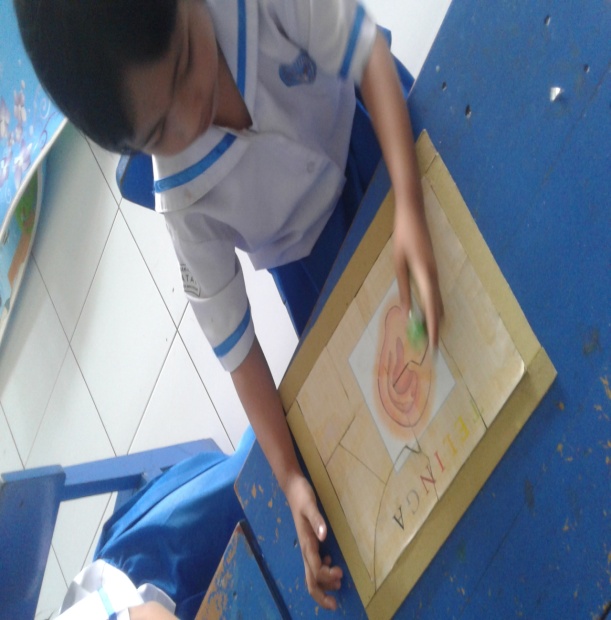 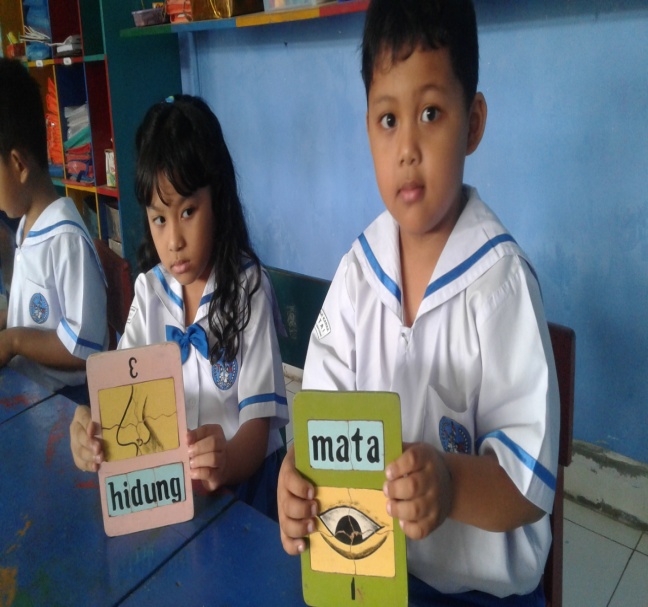 Anakmampumenyusunpotonganpuzzle		Anakmampumenyusunpuzzledenganrapidenganutuh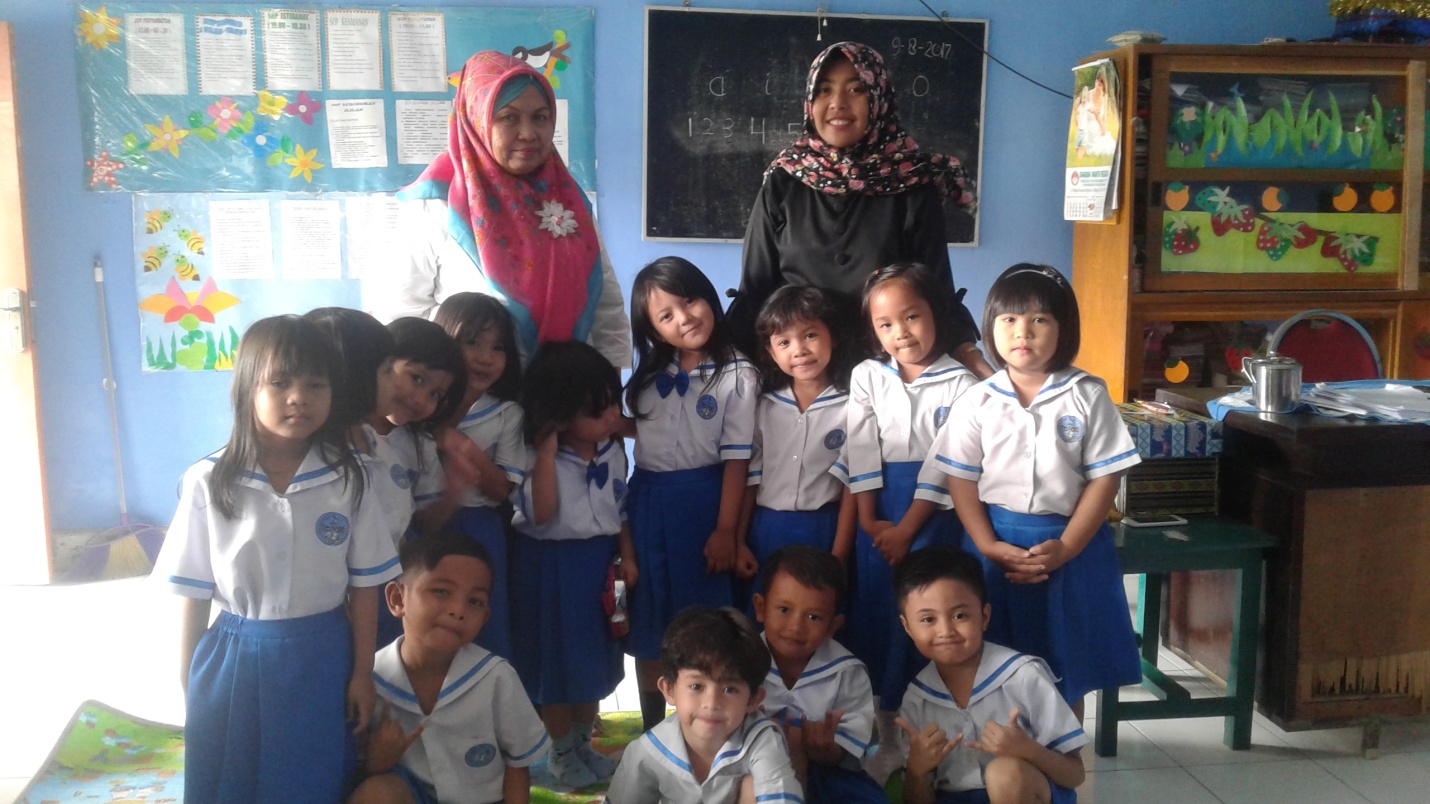 Fotobersama Guru dan Murid PaudTerpaduTeratai UNM Kota Makassar